Fish Feeding Rota: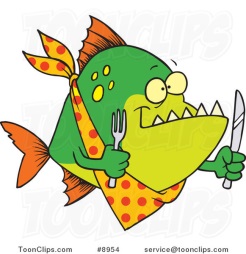 MondaysCherylTuesdaysHelenWednesdaysSarahThursdaysMarcelleFridaysKellie